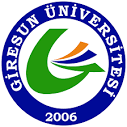 GİRESUN ÜNİVERSİTESİEYNESİL KÂMİL MALBANTMESLEK YÜKSEKOKULUGİRESUN ÜNİVERSİTESİEYNESİL KÂMİL MALBANTMESLEK YÜKSEKOKULUGİRESUN ÜNİVERSİTESİEYNESİL KÂMİL MALBANTMESLEK YÜKSEKOKULUGİRESUN ÜNİVERSİTESİEYNESİL KÂMİL MALBANTMESLEK YÜKSEKOKULUİŞLETMEDE MESLEKİ EĞİTİM KABULFORMUİŞLETMEDE MESLEKİ EĞİTİM KABULFORMUİŞLETMEDE MESLEKİ EĞİTİM KABULFORMUİŞLETMEDE MESLEKİ EĞİTİM KABULFORMUİŞLETMEDE MESLEKİ EĞİTİM KABULFORMUÖĞRENCİNİNÖĞRENCİNİNAdı ve SoyadıAdı ve Soyadı:Yüksekokul NumarasıYüksekokul Numarası:T.C. Kimlik NumarasıT.C. Kimlik Numarası:Telefon (Cep/Ev)Telefon (Cep/Ev):ProgramıProgramı:Türü Türü :Eğitimin Başlama TarihiEğitimin Başlama Tarihi:Eğitimin Bitiş TarihiEğitimin Bitiş Tarihi:  Eğitimin SüresiEğitimin Süresi:16 Hafta16 HaftaGenel Sağlık Sigortası Beyan ve TaahhütüAilemden, annem / babam üzerinden genel sağlık sigortası kapsamında sağlık hizmeti alıyorum. Bu nedenle İşyeri Uygulamaları Dersi boyunca genel sağlık sigortası kapsamında olmayı kabul etmiyorum.Ailemden, annem / babam üzerinden genel sağlık sigortası kapsamında sağlık hizmeti almıyorum. Bu nedenle İşyeri Uygulaması Dersiboyunca genel sağlık sigortası kapsamında olmayı kabul ediyorum.Genel Sağlık Sigortası Beyan ve TaahhütüAilemden, annem / babam üzerinden genel sağlık sigortası kapsamında sağlık hizmeti alıyorum. Bu nedenle İşyeri Uygulamaları Dersi boyunca genel sağlık sigortası kapsamında olmayı kabul etmiyorum.Ailemden, annem / babam üzerinden genel sağlık sigortası kapsamında sağlık hizmeti almıyorum. Bu nedenle İşyeri Uygulaması Dersiboyunca genel sağlık sigortası kapsamında olmayı kabul ediyorum.Genel Sağlık Sigortası Beyan ve TaahhütüAilemden, annem / babam üzerinden genel sağlık sigortası kapsamında sağlık hizmeti alıyorum. Bu nedenle İşyeri Uygulamaları Dersi boyunca genel sağlık sigortası kapsamında olmayı kabul etmiyorum.Ailemden, annem / babam üzerinden genel sağlık sigortası kapsamında sağlık hizmeti almıyorum. Bu nedenle İşyeri Uygulaması Dersiboyunca genel sağlık sigortası kapsamında olmayı kabul ediyorum.Genel Sağlık Sigortası Beyan ve TaahhütüAilemden, annem / babam üzerinden genel sağlık sigortası kapsamında sağlık hizmeti alıyorum. Bu nedenle İşyeri Uygulamaları Dersi boyunca genel sağlık sigortası kapsamında olmayı kabul etmiyorum.Ailemden, annem / babam üzerinden genel sağlık sigortası kapsamında sağlık hizmeti almıyorum. Bu nedenle İşyeri Uygulaması Dersiboyunca genel sağlık sigortası kapsamında olmayı kabul ediyorum.Genel Sağlık Sigortası Beyan ve TaahhütüAilemden, annem / babam üzerinden genel sağlık sigortası kapsamında sağlık hizmeti alıyorum. Bu nedenle İşyeri Uygulamaları Dersi boyunca genel sağlık sigortası kapsamında olmayı kabul etmiyorum.Ailemden, annem / babam üzerinden genel sağlık sigortası kapsamında sağlık hizmeti almıyorum. Bu nedenle İşyeri Uygulaması Dersiboyunca genel sağlık sigortası kapsamında olmayı kabul ediyorum.İşletmede mesleki eğitimimi aşağıda belirtilen işletmede yapacağım. Eğitimim süresince işyeri ile yapılmış olan protokole, İşyeri Eğitimi Yönergesine, iş yeri disiplin ve çalışma kurallarına uyacağımı beyan ve taahhüt ediyorum.……/……/ ……Öğrencinin İmzasıİşletmede mesleki eğitimimi aşağıda belirtilen işletmede yapacağım. Eğitimim süresince işyeri ile yapılmış olan protokole, İşyeri Eğitimi Yönergesine, iş yeri disiplin ve çalışma kurallarına uyacağımı beyan ve taahhüt ediyorum.……/……/ ……Öğrencinin İmzasıİşletmede mesleki eğitimimi aşağıda belirtilen işletmede yapacağım. Eğitimim süresince işyeri ile yapılmış olan protokole, İşyeri Eğitimi Yönergesine, iş yeri disiplin ve çalışma kurallarına uyacağımı beyan ve taahhüt ediyorum.……/……/ ……Öğrencinin İmzasıİşletmede mesleki eğitimimi aşağıda belirtilen işletmede yapacağım. Eğitimim süresince işyeri ile yapılmış olan protokole, İşyeri Eğitimi Yönergesine, iş yeri disiplin ve çalışma kurallarına uyacağımı beyan ve taahhüt ediyorum.……/……/ ……Öğrencinin İmzasıİşletmede mesleki eğitimimi aşağıda belirtilen işletmede yapacağım. Eğitimim süresince işyeri ile yapılmış olan protokole, İşyeri Eğitimi Yönergesine, iş yeri disiplin ve çalışma kurallarına uyacağımı beyan ve taahhüt ediyorum.……/……/ ……Öğrencinin İmzasıYukarıda kimliği verilen Yüksekokulumuz öğrencisinin belirtilen süre içerisindeki işletmede mesleki eğitimini Giresun Üniversitesi İşyeri EğitimiYönergesi kapsamında yapması zorunludur.  Uygulama süresince, öğrencimizin iş kazası ve meslek hastalıkları sigortası Üniversitemiz tarafından yapılacaktır.OnayMüdürlükYukarıda kimliği verilen Yüksekokulumuz öğrencisinin belirtilen süre içerisindeki işletmede mesleki eğitimini Giresun Üniversitesi İşyeri EğitimiYönergesi kapsamında yapması zorunludur.  Uygulama süresince, öğrencimizin iş kazası ve meslek hastalıkları sigortası Üniversitemiz tarafından yapılacaktır.OnayMüdürlükYukarıda kimliği verilen Yüksekokulumuz öğrencisinin belirtilen süre içerisindeki işletmede mesleki eğitimini Giresun Üniversitesi İşyeri EğitimiYönergesi kapsamında yapması zorunludur.  Uygulama süresince, öğrencimizin iş kazası ve meslek hastalıkları sigortası Üniversitemiz tarafından yapılacaktır.OnayMüdürlükYukarıda kimliği verilen Yüksekokulumuz öğrencisinin belirtilen süre içerisindeki işletmede mesleki eğitimini Giresun Üniversitesi İşyeri EğitimiYönergesi kapsamında yapması zorunludur.  Uygulama süresince, öğrencimizin iş kazası ve meslek hastalıkları sigortası Üniversitemiz tarafından yapılacaktır.OnayMüdürlükYukarıda kimliği verilen Yüksekokulumuz öğrencisinin belirtilen süre içerisindeki işletmede mesleki eğitimini Giresun Üniversitesi İşyeri EğitimiYönergesi kapsamında yapması zorunludur.  Uygulama süresince, öğrencimizin iş kazası ve meslek hastalıkları sigortası Üniversitemiz tarafından yapılacaktır.OnayMüdürlükİŞYERİNİNİŞYERİNİNİŞYERİNİNİŞYERİNİNİŞYERİNİNKurum/İşletme AdıKurum/İşletme AdıKurum/İşletme Adı:AdresiAdresiAdresi:Tel/Faks  NumarasıTel/Faks  NumarasıTel/Faks  Numarası:                   /E-Posta AdresiE-Posta AdresiE-Posta Adresi:Faaliyet Alanı (Sektör)Faaliyet Alanı (Sektör)Faaliyet Alanı (Sektör):Yukarıda Adı soyadı ve T.C. Kimlik Numarası yazılı öğrencinin yukarıda belirtilen tarihlerde iş yerimizde İşyeri UygulamasıEğitimi yapması uygun görülmüştür.Onay İşletmeYukarıda Adı soyadı ve T.C. Kimlik Numarası yazılı öğrencinin yukarıda belirtilen tarihlerde iş yerimizde İşyeri UygulamasıEğitimi yapması uygun görülmüştür.Onay İşletmeYukarıda Adı soyadı ve T.C. Kimlik Numarası yazılı öğrencinin yukarıda belirtilen tarihlerde iş yerimizde İşyeri UygulamasıEğitimi yapması uygun görülmüştür.Onay İşletmeYukarıda Adı soyadı ve T.C. Kimlik Numarası yazılı öğrencinin yukarıda belirtilen tarihlerde iş yerimizde İşyeri UygulamasıEğitimi yapması uygun görülmüştür.Onay İşletmeYukarıda Adı soyadı ve T.C. Kimlik Numarası yazılı öğrencinin yukarıda belirtilen tarihlerde iş yerimizde İşyeri UygulamasıEğitimi yapması uygun görülmüştür.Onay İşletmeUYGUNDUR.….. / ….. / …….Program BaşkanıUYGUNDUR.….. / ….. / …….Program BaşkanıUYGUNDUR.….. / ….. / …….Program BaşkanıUYGUNDUR.….. / ….. / …….Program BaşkanıUYGUNDUR.….. / ….. / …….Program BaşkanıNot : 1- İşyeriUygulaması Kabul Formu (2) adet düzenlenecek olup, (1) adet nüfus cüzdan fotokopisi eklenecektir.  2-İşyeriUygulaması Kabul Formu düzenlenmeyen öğrenci İşyeri UygulamalarıEğitimine başlayamaz.Not : 1- İşyeriUygulaması Kabul Formu (2) adet düzenlenecek olup, (1) adet nüfus cüzdan fotokopisi eklenecektir.  2-İşyeriUygulaması Kabul Formu düzenlenmeyen öğrenci İşyeri UygulamalarıEğitimine başlayamaz.Not : 1- İşyeriUygulaması Kabul Formu (2) adet düzenlenecek olup, (1) adet nüfus cüzdan fotokopisi eklenecektir.  2-İşyeriUygulaması Kabul Formu düzenlenmeyen öğrenci İşyeri UygulamalarıEğitimine başlayamaz.Not : 1- İşyeriUygulaması Kabul Formu (2) adet düzenlenecek olup, (1) adet nüfus cüzdan fotokopisi eklenecektir.  2-İşyeriUygulaması Kabul Formu düzenlenmeyen öğrenci İşyeri UygulamalarıEğitimine başlayamaz.Not : 1- İşyeriUygulaması Kabul Formu (2) adet düzenlenecek olup, (1) adet nüfus cüzdan fotokopisi eklenecektir.  2-İşyeriUygulaması Kabul Formu düzenlenmeyen öğrenci İşyeri UygulamalarıEğitimine başlayamaz.GİRESUN ÜNİVERSİTESİ MESLEK YÜKSEKOKULLARIİŞYERİ UYGULAMASI EĞİTİMİ GENEL BİLGİLER• Bu uygulama; 3308 Sayılı Meslekî Eğitim Kanunu, 6111 Sayılı Kanunda yayımlanan “METEB içindeki Meslek Yüksekokulları Öğrencilerinin İşyerlerindeki Eğitim, Uygulama ve Mesleki Uygulama Eğitimlerine İlişkin Esas ve Usuller Hakkında Yönetmelik” ile “Giresun Üniversitesi Lisans ve Önlisans Eğitim-Öğretim ve Sınav Yönetmeliği ve Yükseköğretim Kurulu Başkanlığının "Uygulamalı Eğitimler Çerçeve Yönetmeliği" nin 12. maddesi kapsamında 16 hafta (14+2) süre ile gerçekleşmektedir • İşyeri Uygulaması Eğitimi gören öğrenci işletmenin çalışma koşul ve saatlerine uyacak ve eğitimini dönem boyunca tam zamanlı olarak işyerinde yapacaktır.• 506 sayılı Sosyal Sigortalar Kanunu’na göre öğrencilerin iş ve meslek hastalıklarına karşı sigortalanması Giresun Üniversitesi tarafından yapılacaktır. Ancak iş yerinin kusurundan dolayı meydana gelebilecek iş kazaları ve meslek hastalıklarından işveren sorumludur. (3308 sayılı Kanun, madde 25.)• İşletmelerdeki işyeri uygulama eğitimi “Giresun Üniversitesi “İşyeri Eğitimi Yönergesi” hükümlerine göre yürütülecektir.•Yüksekokul Müdürlüğünce görevlendirilen İşyeri Uygulaması Sorumlusu Öğretim Elemanı, işyeri eğitim yapılacak işletmelerdeki; çalışma alanlarının tespiti, eğitimin planlanması, koordinasyonu, uygulanması ve izlenmesi ile görevlidir. İşyeri Uygulaması Sorumlusu Öğretim Elemanı İşyerlerinden alacağı devam çizelgesi, değerlendirme formu ve öğrencinin hazırlayacağı uygulama raporunu da dikkate alarak, başarı notunu belirler. • İşyeri yöneticisi tarafından işyeri uygulamasını bilen ve uygulayan bir kişi de                                                                                                                                                                                                                                                                                                                                                                                                                                                                                                                                                                                                                                 İşyeri Eğitim Sorumlusu, işyeri uygulaması eğitim sorumlusu Öğretim Elemanı ile koordinasyon içerisinde: İş yerlerinde yapılan uygulamalarla ilgili olarak öğrencilere görevler verme, bunların nasıl yapılacağını gösterme, denetleme devamlılığını izleme, mazeret izinlerini değerlendirme, devam çizelgesine işleme ve benzeri işleri yürütür. İşyeri uygulaması sonunda dolduracağı değerlendirme formunu ve devam çizelgesini işyeri uygulaması sorumlularına teslim eder.• İşyeri uygulama eğitimini yapan öğrenciler başarılı/başarısız (YT/YZ) olarak değerlendirilir. Başarılı olmak için 100 üzerinden en az 50 almak gereklidir. “İşyeri Uygulamaları” dersinden başarısız olan öğrenciler dersi tekrar almak zorundadır.• Dönem içinde yapılan işyeri uygulama eğitimi, akademik takvime uygun olarak 3. veya 4. dönem süresince 16 (14+2) hafta süreyle yapılır. İşyeri uygulama eğitimini alan öğrenciler;İşyeri uygulama eğitimi yaptıkları yerde kendilerine verilen görevleri yaparlar. "Yüksek Öğretim Kurumları Öğrenci Disiplin Yönetmeliği" yanında uygulama eğitimlerini sürdürdükleri işyerinin çalışma, disiplin ve iş güvenliği ile ilgili kurallarına uymak zorundadırlar.Eğitimleriyle ilgili her türlü mazeret ve isteklerini sorumlu Öğretim Elemanına ve İş Yeri Eğitim Sorumlusuna bildirir.İşyeri uygulama yerlerini İşyeri Eğitim Sorumlusu ve İşyeri Uygulama Sorumlusu öğretim elemanının bilgisi olmaksızın değiştiremezler. Kullandıkları her türlü araç ve gereci özenle kullanmak zorundadırlar. Aksine hareket etmeleri halinde doğabilecek kaza ve zararlardan şahsen sorumlu tutulurlar. İşyeri uygulama yerlerinden ayrılmalarını gerektirecek zorunlu hallerde, İşyeri Eğitim Sorumlusundan izin almak zorundadırlar.Mazeretsiz olarak işyeri uygulama eğitimine devam etmeyenler İşyeri Uygulamaları dersinden başarısız sayılırlar. Başarısız olan öğrenciler, İşyeri Uygulamaları dersini tekrar almak ve devam etmek zorundadırlar. İşyeri Eğitim sorumlusu, özürsüz olarak üç iş gününü meslek eğitimine gelmeyen öğrenciyi en geç iki gün içinde sorumlu öğretim elemanına bildirmek zorundadır.İşyeri uygulama eğitimi süresince sendikal faaliyetlere katılamazlar.İşyeri uygulama yerinde yaptıkları çalışmaları bir uygulama raporu haline getirip sorumlu öğretim elemanına zamanında teslim etmek zorundadırlar.*Detaylı bilgiye myokoordinatorlugu.giresun.edu.tr adresinden ulaşabilirsiniz.